Заслушав и обсудив информацию о работе  первичной профсоюзной организации работников Саратовского национального исследовательского государственного университета имени Н.Г.Чернышевского по использованию прав, предоставленных законом РФ «О профессиональных союза, их правах и гарантиях деятельности», президиум областной организации Профсоюза отмечает следующее. Профсоюзная организация работников СГУ является одной из самых крупных профсоюзных организаций высшего образования. Она объединяет  1295 работников – членов профсоюза, в 32 структурных подразделениях  действуют профбюро.Следует отметить, что  в системе высшего образования в последние годы идут непрекращающиеся изменения структуры, содержания образования, вводятся новые образовательные и профессиональные стандарты, приводится в соответствие с современными требованиями соотношение профессорско-преподавательского состава и студентов,  профессорско-преподавательского состава и других категорий работников.  Процессы слияния кафедр, сокращение штатной численности работников,  а также практика заключения трудовых договоров на один-два года приводят  к росту социальной напряженности. Эти процессы, характерные и для университета, не могут не сказаться на деятельности профсоюзной организации и требуют новых  подходов к организации профсоюзной работы.   Первичная профсоюзная организация работников СГУ им.Н.Г.Чернышевского строит свою работу в соответствии с годовым планом, который содержит все основные направления работы. Профсоюзный комитет заседает регулярно, в среднем один раз в три месяца. На заседаниях профкома рассматриваются актуальные вопросы: итоги проверок трудового законодательства, состояние информационной работы  в структурных подразделениях, организация летнего отдыха. На заседании профкома принимается смета доходов и расходов, утверждена учетная политика профсоюзной организации. Избран и действует  президиум профкома, который проводит заседания один-два раза в месяц. Все протоколы заседаний профкома и президиума оформляются исключительно аккуратно и в соответствии с требованиями делопроизводства профсоюзной организации.Профкомом проведен серьезный анализ ситуации с членством в Профсоюзе, этот вопрос обсужден на заседании профкома, отражен в открытом отчете профкома. Отмечено, что в восьми структурных подразделениях охват составляет более 70 %,  наиболее высокий – в институте истории и международных отношений – 81%. Вместе с тем есть структурные подразделения, в которых охват составляет 20-30% (факультет компьютерных  наук и информационных технологий, факультет нано-и биомедицинских технологий). В университете нет структурных подразделений, где не было бы членов профсоюза.В соответствии с ст.11 ФЗ «О профессиональных союзах, их правах и гарантиях деятельности», профком использует право на представительство интересов работников. Председатель профсоюзной организации Н.Н.Филатов является членом Ученого совета, семи различных комиссий, в том числе, рейтинговой, жилищно-административной, присутствует на заседаниях ректората.	 Профком также реализует свое право на ведение коллективных переговоров и заключение коллективного договора. В университете  действует коллективный договор на 2017- 2019 годы. Отмечено, что уровень социального партнерства в 2017 году вырос. Регулярно проходят встречи председателя профсоюзной организации Филатова Н.Н. с ректором университета А.Н.Чумаченко.  В ноябре 2017 года состоялась встреча ректора с профсоюзным активом. В соответствии с ст. 19 ФЗ «О профессиональных союзах, их правах и гарантиях деятельности», профком осуществляет контроль за соблюдением законодательства о труде. Один раз в год (в ноябре-декабре) проверяются трудовые договоры, трудовые книжки, приказы. Результаты оформляются подробным актом и предъявляются в управление кадров. Следует отметить, что профсоюзные проверки осуществляются квалифицированно и грамотно. В ходе проверки правовым инспектором труда оказана консультативная помощь работникам кадровой службы и направлен образец письменного согласия на обработку персональных данных работников.Уделяется внимание информированию членов профсоюза. Действует и обновлена профсоюзная страница на сайте университета,  профсоюзные уголки имеются во всех структурных подразделениях.Организована работа с профактивом: проводятся ежегодные обучающие семинары, в том числе, выездные.  Ежегодно подводятся итоги работы профбюро по вовлечению работников в Профсоюз, лучшие профбюро поощряются профкомом.Профком организует работу по оздоровлению членов Профсоюза. За 2017 год 13 членов профсоюза воспользовались профсоюзными путевками с 20% скидкой, 12 путевок приобретены за счет профсоюзных средств,  было организовано 2 туристических поездки, в которых приняли участие 100 членов Профсоюза, выделены средства на закупки лекарственных препаратов для медицинского пункта базы отдыха «Чардым».Одним из новых направлений работы профкома в последние годы стала работа с молодежью. На базе университета комитетом областной организации Профсоюза  в 2017- 2018 годах проведены заседания областного совета молодых ученых и преподавателей, изучена ситуация с членством в Профсоюзе молодежи. В общежитии №7 для молодых ученых профком оборудовал  детскую комнату. Вместе с тем, в работе профсоюзной организации имеются нерешенные проблемы. Прежде всего, это низкий охват профсоюзным членством – 43,3% (из 2987 основных работников членами профсоюза являются 1295). Отсутствует конкретная программа по вовлечению работников в Профсоюз с учетом особенностей каждого структурного подразделения и интересов молодежи. Требует совершенствования социальное партнерство. Коллективный договор университета содержит небольшое количество материально значимых пунктов, отсутствует раздел, посвященный поддержке молодежи.Нуждается в модернизации постановка информационной работы. Кроме традиционных форм: профсоюзной страницы, профсоюзных уголков, необходимо активнее использовать университетские издания, профлистовки, социальные сети для информирования членов Профсоюза и мотивации профсоюзного членства. Необходимо совершенствовать работу с профактивом,  отдельные председатели профбюро, профгруппорги, не являются профсоюзными лидерами и не способствуют созданию положительного имиджа профсоюза. Недостаточное внимание уделяет профком работе профбюро и профгрупп.Президиум Саратовской областной организации Профсоюза народного образования и науки РФ постановляет:Информацию о работе первичной профсоюзной организации работников Саратовского государственного университета имени Н.Г.Чернышевского принять к сведению.Председателю первичной профсоюзной организации Филатову Н.Н. и профсоюзному комитету рекомендовано:Разработать программу вовлечения работников в Профсоюз с учетом особенностей  структурных подразделений и интересов молодежи;Активизировать работу по вовлечению в Профсоюз работников структурных подразделениях, имеющих низкий охват;Совершенствовать работу с профактивом: привлекать к обучению больше профсоюзного актива, организовывать конкурсы на лучшего профорга и председателя профбюроСовершенствовать работу с администрацией университета по социальному партнерству,Контроль за исполнением данного постановления возложить на заместителя председателя областной организации Профсоюза  Помазенко О.Н.Председатель                                                        Н.Н.Тимофеев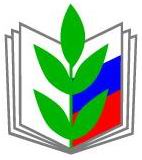 ПРОФСОЮЗ РАБОТНИКОВ НАРОДНОГО ОБРАЗОВАНИЯ И НАУКИ РОССИЙСКОЙ ФЕДЕРАЦИИ(ОБЩЕРОССИЙСКИЙ ПРОФСОЮЗ ОБРАЗОВАНИЯ)САРАТОВСКАЯ ОБЛАСТНАЯ ОРГАНИЗАЦИЯПРЕЗИДИУМ ПОСТАНОВЛЕНИЕПРОФСОЮЗ РАБОТНИКОВ НАРОДНОГО ОБРАЗОВАНИЯ И НАУКИ РОССИЙСКОЙ ФЕДЕРАЦИИ(ОБЩЕРОССИЙСКИЙ ПРОФСОЮЗ ОБРАЗОВАНИЯ)САРАТОВСКАЯ ОБЛАСТНАЯ ОРГАНИЗАЦИЯПРЕЗИДИУМ ПОСТАНОВЛЕНИЕПРОФСОЮЗ РАБОТНИКОВ НАРОДНОГО ОБРАЗОВАНИЯ И НАУКИ РОССИЙСКОЙ ФЕДЕРАЦИИ(ОБЩЕРОССИЙСКИЙ ПРОФСОЮЗ ОБРАЗОВАНИЯ)САРАТОВСКАЯ ОБЛАСТНАЯ ОРГАНИЗАЦИЯПРЕЗИДИУМ ПОСТАНОВЛЕНИЕПРОФСОЮЗ РАБОТНИКОВ НАРОДНОГО ОБРАЗОВАНИЯ И НАУКИ РОССИЙСКОЙ ФЕДЕРАЦИИ(ОБЩЕРОССИЙСКИЙ ПРОФСОЮЗ ОБРАЗОВАНИЯ)САРАТОВСКАЯ ОБЛАСТНАЯ ОРГАНИЗАЦИЯПРЕЗИДИУМ ПОСТАНОВЛЕНИЕПРОФСОЮЗ РАБОТНИКОВ НАРОДНОГО ОБРАЗОВАНИЯ И НАУКИ РОССИЙСКОЙ ФЕДЕРАЦИИ(ОБЩЕРОССИЙСКИЙ ПРОФСОЮЗ ОБРАЗОВАНИЯ)САРАТОВСКАЯ ОБЛАСТНАЯ ОРГАНИЗАЦИЯПРЕЗИДИУМ ПОСТАНОВЛЕНИЕПРОФСОЮЗ РАБОТНИКОВ НАРОДНОГО ОБРАЗОВАНИЯ И НАУКИ РОССИЙСКОЙ ФЕДЕРАЦИИ(ОБЩЕРОССИЙСКИЙ ПРОФСОЮЗ ОБРАЗОВАНИЯ)САРАТОВСКАЯ ОБЛАСТНАЯ ОРГАНИЗАЦИЯПРЕЗИДИУМ ПОСТАНОВЛЕНИЕ
«15» мая  2018г.
г. Саратов
г. Саратов
г. Саратов
г. Саратов
№23О работе первичной профсоюзной организации работников Саратовского  национального исследовательского государственного университета имени Н.Г.Чернышевского по использованию прав, предоставленных законом РФ «О профессиональных союзах, их правах и гарантиях деятельности»ГордееваТ.А.,Помазенко О.Н.,Тимофеев Н.Н.О работе первичной профсоюзной организации работников Саратовского  национального исследовательского государственного университета имени Н.Г.Чернышевского по использованию прав, предоставленных законом РФ «О профессиональных союзах, их правах и гарантиях деятельности»ГордееваТ.А.,Помазенко О.Н.,Тимофеев Н.Н.О работе первичной профсоюзной организации работников Саратовского  национального исследовательского государственного университета имени Н.Г.Чернышевского по использованию прав, предоставленных законом РФ «О профессиональных союзах, их правах и гарантиях деятельности»ГордееваТ.А.,Помазенко О.Н.,Тимофеев Н.Н.